الاسم: فراس عبدالامير فرحان محمد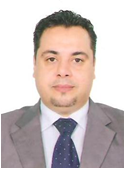 تاريخ الميلاد: 8.7.1973الديانة: مسلمالعنوان: بغداد – زيونة / حي المثنى - م/718 ز/27 د/ 16الحالة الزوجية: متزوجعدد الاولاد: ثلاثةالتخصص: دكتوراه صناعة اسنانالدرجة العلمية: مدرسعنوان العمل: فرع التعوضات الاصطناعية – كلية طب الاسنان / جامعة بغدادرقم الهاتف النقال: 07740359287 – 07901765736البريد الالكتروني: firas_7elfe@yahoo.com – firasdent1983@gmail.com اللغات:العربيالانكليزيةتاريخ اول تعيين: 7/11/1998سنوات الخدمة الاكاديمية والعيادية: 20 سنة و9 اشهرالمؤهلات العلمية: دكتوراه علوم صناعة الاسنان كلية طب الاسنان / جامعة ملايا – مملكة ماليزيا / كوالالمبور(2018)ماجستير علوم صناعة الاسنان كلية طب الاسنان / جامعة بغداد (2009)بكالوريوس طب وجراحة الفم والاسنان كلية طب الاسنان / جامعة بغداد (1998)دبلوم فني صناعة اسنان – المعهد الطبي التقني / بغداد (1993)النشاطات والانتمائات العلمية:عضو نقابة اطباء الاسنان العراقية منذ 1998الخبرة والمهارات العلمية والعملية:طبيب اسنان دوري في وزارة الصحة من 1998 الى 2002طبيب اسنان معيد في كلية طب الاسنان - جامعة الانبار من 2002 الى 2006طبيب اسنان معيد في كلية طب الاسنان - جامعة بغداد من 2006 الى 2007طالب ماجستير في كلية طب الاسنان – جامعة بغداد / فرع التعويضات الاصطناعية من 2007 الى 2009مدرس مساعد في كلية طب الاسنان – جامعة بغداد / فرع التعويضات الاصطناعية من 2009 مدرس في كلية طب الاسنان – جامعة بغداد / فرع التعويضات الاصطناعية من 2013الاشراف على مشاريع التخرج لطلبة الدراسات الاوليةتدريس مادة صناعة الاسنان للمرحلة الثانية نظري وعمليمعاون عميد شؤون طلبة من حزيران 2013 الى حزيران 2014 للابتعاث لدراسة الدكتوراهطالب  دكتوراه مبتعث من جامعة بغداد  الى كلية طب الاسنان – جامعة ملايا / مملكة ماليزيا - كوالالمبور  فرع  طب الاسنان التعويضي   من 2014 الى 2018معاون عميد شؤون طلبة من اب 2018 الى تشرين الثاني 2018 (الغاء منصب معاون العميد لشؤون الطلبة)مدير تسجيل كلية طب الاسنان من تشرين الثاني 2018 الى الان.البحوث المنشورة:  3 بحوث منشورة في مجلات داخل العراق 2 بحث منشورة في مجلات عالمية خارج العراقالمؤتمرات والندوات:13 مؤتمر (مشاركة وحضور) داخل العراق9 دورات تعليم مستمر في كلية طب الاسنان / جامعة بغداد 3 مؤتمر( مشاركة) خارج العراق كلية طب الاسنان2 دورة زراعة الاسنان في كلية طب الاسنان / جامعة بغدادم.د. فراس عبدالامير فرحاندكتوراه صناعة اسنان / فرع التعويضات الاصطناعية كلية طب الاسنان / جامعة بغداد